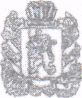 РОССИЙСКАЯФЕДЕРАЦИЯКРАСНОЯРСКИЙ КРАЙСАЯНСКИЙ РАЙОНСРЕДНЕАГИНСКИЙ СЕЛЬСКИЙ СОВЕТ ДЕПУТАТОВРЕШЕНИЕ 03.07.2020                            с. Средняя Агинка                                        №   124                        О  внесении изменений  в решение Среднеагинского сельского Совета депутатов от 23.09.2019 № 106 «Об утверждении сметы расходов избирательной комиссии Муниципального образования Среднеагинский  сельсовет на подготовку и проведение выборов в органы местного самоуправления»В соответствии с Федеральным законом от 12.06.2002 № 67-ФЗ «Об основных гарантиях избирательных прав и права на участие в референдуме граждан Российской Федерации», Законом Красноярского края от 02.10.2003 № 8-1411 «О выборах в органы местного самоуправления в Красноярском крае», на основании ст.37, Среднеагинского сельсовета, Среднеагинский  сельский Совет депутатов РЕШИЛ:Внести в решение Среднеагинского сельского Совета депутатов от 23.09.2019 № 106 «Об утверждении сметы расходов избирательной комиссии Муниципального образования Среднеагинский  сельсовет на подготовку и проведение выборов в органы местного самоуправления» следующие изменения:Приложение к решению изложить в новой редакции согласно приложению 1 к данному решению.Контроль за исполнением настоящего решения возложить на комиссию по финансово-экономическим вопросам и контролю за использованием бюджетных средств (председатель Макашов А.В.)Решение вступает в силу в день, следующий за днем его официального опубликования в  газете «Среднеагинские вести» и подлежит размещению на странице официального  сайта администрации Саянского района в информационно-телекоммуникационной сети Интернет.Глава Среднеагинского сельсовета                                     Председатель СреднеагинскогоСельского Совета депутатов                                                 Р.Ф. НаузниковПриложение 1 к решению Среднеагинского сельскогоСовета депутатовот 03.07.2020 №  124СМЕТА РАСХДОВ ИЗБИРАТЕЛЬНОЙ КОМИССИИ МУНИЦИПАЛЬНОГО ОБРАЗОВАНИЯ СРЕДНЕАГИНСКИЙ СЕЛЬСОВЕТ НА ПОДГОТОВКУ И ПРОВЕДЕНИЕ ВЫБОРОВ ГЛАВЫ МУНИЦИПАЛЬНОГО ОБРАЗОВАНИЯ СРЕДНЕАГИНСКИЙ СЕЛЬСОВЕТ И ДЕПУТАТОВ СРЕДНЕАГИНСКОГО СЕЛЬСКОГО СОВЕТАПримечание:Расчеты к смете:1.Оплата (вознаграждение) членам избирательной комиссии:председатель                         135ч х 50,00 х 1,3 х 1,5 = 13162,5заместитель                           105ч х 45,00 х 1,3 х 1,5 = 9213,75секретарь                               135ч х 45,00 х 1,3 х 1,5 = 11846,25члены ИКМО (3 чел.)           300ч х 35,00 х 1,3 х 1,5 = 20475,00                                                                                   __________________                                                                                           54697,50 руб.2. Оплата членам участковой избирательной комиссии:  2000,00 х 5 чел = 10000,00 руб. 3.Расходы на изготовление печатной продукции: 630 *10,00 = 6300,00 руб.4.Транспортные расходы (по договору): 6000,00 руб.5. Канцелярский товары: бумага формата А4 -2 пачки х 300,00= 600 руб., заправка картриджа 400руб6. Иные расходы: оплата уборщик 1500 руб., оплата бухгалтера ИКМО - 7000 руб.№ п/пВиды расходовВсего, руб.1Компенсация, дополнительная оплата, вознаграждение членам избирательной комиссии (6 чел.)64697,502Изготовление печатной продукции6300,003Транспортные расходы (оформляются договором аренды транспортного средства, либо договором с водителем)6000,004Канцелярские товары (канцелярские товары, заправка картриджа)1000,005Иные расходы (оплата труда работников, привлекаемых в период подготовки и проведения выборов: бухгалтер, уборщик избирательного участка)8500,00Всего расходы на подготовку и проведение выборовВсего расходы на подготовку и проведение выборов86497,50